Практическое занятие. Тема №14   «Микробиологическая диагностика менингококковых и гонококковых инфекций»Тесты. Это многовариантные тесты! Выберите несколько правильных ответов.ГОНОКОККИ грамположительныланцетовидной формыбобовидной формыотносятся к роду Neisseria относятся к роду EnterococcusМАТЕРИАЛ ПРИ МИКРОБИОЛОГИЧЕСКОЙ ДИАГНОСТИКЕ ГОНОРЕИ гнойное отделяемое уретрыгнойное отделяемое шейки маткисывороткаутренняя порция мочижелудочный сокГОНОВАКЦИНА ИСПОЛЬЗУЕТСЯ ДЛЯвакцинации по эпидпоказаниямвакцинации новорожденных провокации при диагностике хронических форм гонореидля лечения хронических форм гонореидля лечения острых форм гонореиФОРМЫ МЕНИНГОКОККОВОЙ ИНФЕКЦИИхронический менингитцереброспинальный гнойный менингитменингококкемияназофарингитбактерионосительствоФАКТОРЫ ВИРУЛЕНТНОСТИ МЕНИНГОКОККОВ пили IV типа, белки наружной мембраны гиалуронидаза, нейраминидазаIgА-протеазаэндотоксинэкзотоксинТеория.  Ответить на вопрос по вариантам: № вопроса соответствует номеру студента в списке группы.Правила забора и доставки отделяемого с задней стенки носоглотки с целью диагностики менингококкового назофарингита и носительства. Чем они обусловлены?Обоснуйте возможность использования микроскопического метода диагностики при гонококковых инфекциях.Обоснуйте необходимость знания патогенеза менингококковой инфекции для обоснованного выбора материала для микробиологической диагностики.Обоснуйте выбор методов микробиологической диагностики при менингококковом назофарингите, менингококкемии и эпидемическом менингококковом менингите.С какой целью проводится серотипирование выделенного возбудителя при менингококковых инфекциях?.Назовите методы экспресс-диагностики менингококковых инфекций, в чем их сущность? Назовите метод микробиологической диагностики менингококковых и гонококковых инфекций, позволяющий уточнить выбор препаратов для этиотропной терапии.С чем связаны трудности диагностики гонококковой инфекции и пути их решения?С чем связаны трудности лечения  гонококковой инфекции и пути их решения?Практика. Проведите бактериологическое исследование носоглоточного отделяемого с целью установления менингококкового носительства.Выполнить задание, руководствуясь материалами методички. Оформить протокол.                                                                          рост колоний на СА с ристомицином 37гр-24ч              колонии 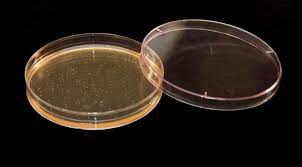 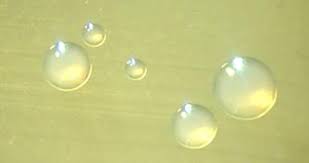 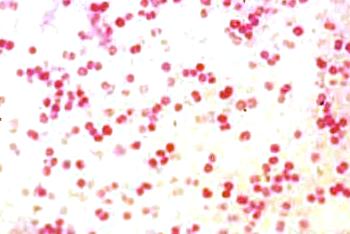 препарат из чистой культуры окр по Граму  тест на оксидазу          тест на каталазу         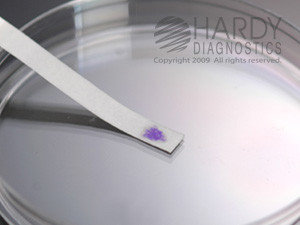 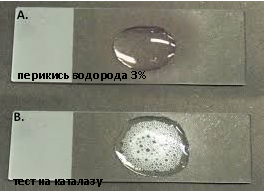 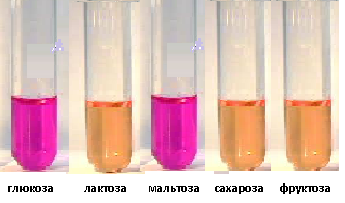 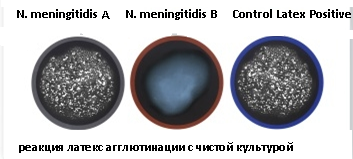                                                                                       (Контроль Negativ: с латексом с IgG не иммунизированного кролика реакция отрицательная)  диагнозисследуемыйматериалцельметод (этап)результатвывод